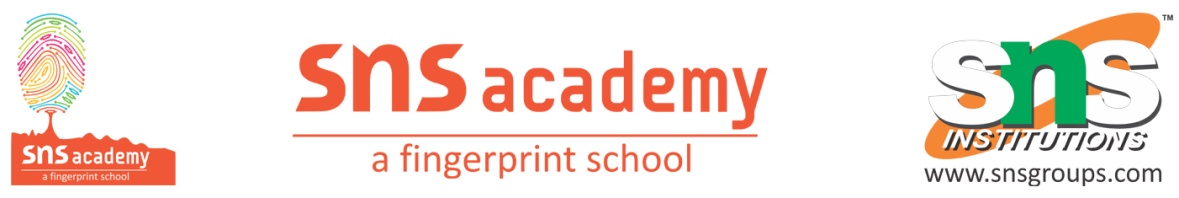 Grade : 6        		Hindi Worksheet-2            	 Date :11-10-23                      Lesson:7 कन्याकुमारी की यात्रा1) निम्नलिखित शब्दों के पर्यायवाची शब्द लिखें |         1. बादल           4. सागर       2. सूरज            5. आसमान       3.  गृह              6. मंदिर 2)  निम्नलिखित प्रश्नों के उत्तर लिखे |    1.भारत की सबसे लम्बी दूरी की ट्रेन कौन -सी है?    2.सूर्यास्त का दृश्य कैसा था?2. निम्नलिखित शब्दों के हिन्दी में अर्थ लिखें  |                 				   1) Spices                      5) Waste   2) Flour                       6) Importance   3) Meaning                 7) Permission   4) Turmeric                 8) Paddy                               3. आपकी पसंद का प्रमुख त्योहार कौन -सा है?  कुछ वाक्य लिखो  |                                            